共通第１号様式（第７条第１項）共通第３号様式（第７条第２項，第１７条第２項）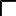 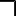 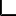 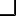 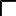 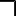 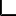 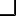 補 助 事 業 等 の 計 画 書（注）	１．この様式は，大会等の開催その他これに類する事業等に補助金等の交付を 申請し，または，これに係る実績報告をする場合に使用すること。２．補助事業等の内容は，詳細に記載すること。（別紙も可）３．その他必要と認めた書類を添付すること。　共通第４号様式（第７条第２項，第１７条第２項）別 紙 内 訳補 助 事 業 等 の 収 支 予 算 の 内 訳　　　　　　　　　　　　　　　　　　　　　　　　　　　　　　　　（単位：千円）令和　　年度　補 助 金 等 交 付 申 請 書　　　　　　　　　　　　　　　　　　　　　　　　　　　　　　令和　　年　　月　　日　　　函館市長　　　　　　　　　様　　　　　　　　　　　　　　　　　　　　　　　　住所　　　　　　　　　　　　　　　　　　　　申請者　　　　　　　　　　　　　　　　　　　　　　　　氏名または団体名　　　　　　　　　　　　　　　　　　　　　　　　および代表者氏名　　　　　　　　　　　補助事業等の名称　　　　　　　　　　　　　　　　　　　　開催事業（函館市商店街等イベント開催補助金）　　 上記の補助事業等に関し，補助金等の交付を受けたいので，函館市補助金等交付規則　 第７条の規定により，関係書類を添えて申請します。　　　　　　　　　　　　　　　　　　　　記　　　　　　　　　　　　　　　　　　　　　　　　　　　　　　　　　　　　　　　　　　　　　　　　　　　　　　　　　　　　　　　　１　補助事業等の目的およびその概要　２　補助事業等の着手および完了の予定期日　　　　　着　手　　令和　　年　　月　　日　　　　　完　了　　令和　　年　　月　　日　３　補助事業等に要する経費　　　金　　　　　　　　　　円　４　補助金等交付申請額　　金　　　　　　　　　　円令和　　年度　補 助 金 等 交 付 申 請 書　　　　　　　　　　　　　　　　　　　　　　　　　　　　　　令和　　年　　月　　日　　　函館市長　　　　　　　　　様　　　　　　　　　　　　　　　　　　　　　　　　住所　　　　　　　　　　　　　　　　　　　　申請者　　　　　　　　　　　　　　　　　　　　　　　　氏名または団体名　　　　　　　　　　　　　　　　　　　　　　　　および代表者氏名　　　　　　　　　　　補助事業等の名称　　　　　　　　　　　　　　　　　　　　開催事業（函館市商店街等イベント開催補助金）　　 上記の補助事業等に関し，補助金等の交付を受けたいので，函館市補助金等交付規則　 第７条の規定により，関係書類を添えて申請します。　　　　　　　　　　　　　　　　　　　　記　　　　　　　　　　　　　　　　　　　　　　　　　　　　　　　　　　　　　　　　　　　　　　　　　　　　　　　　　　　　　　　　１　補助事業等の目的およびその概要　２　補助事業等の着手および完了の予定期日　　　　　着　手　　令和　　年　　月　　日　　　　　完　了　　令和　　年　　月　　日　３　補助事業等に要する経費　　　金　　　　　　　　　　円　４　補助金等交付申請額　　金　　　　　　　　　　円 名称 開催期日 開催場所主催者，共催者および後援者等 参加人員（役員等区分して記載すること）補助事業等の内容補助事業等の実施による効果 備考補 助 事 業 等 の 収 支 予 算 書（単位：千円）　収入の部補 助 事 業 等 の 収 支 予 算 書（単位：千円）　収入の部補 助 事 業 等 の 収 支 予 算 書（単位：千円）　収入の部補 助 事 業 等 の 収 支 予 算 書（単位：千円）　収入の部補 助 事 業 等 の 収 支 予 算 書（単位：千円）　収入の部補 助 事 業 等 の 収 支 予 算 書（単位：千円）　収入の部補 助 事 業 等 の 収 支 予 算 書（単位：千円）　収入の部補 助 事 業 等 の 収 支 予 算 書（単位：千円）　収入の部補 助 事 業 等 の 収 支 予 算 書（単位：千円）　収入の部補 助 事 業 等 の 収 支 予 算 書（単位：千円）　収入の部項　  目本年度予算額（本年度予算額）本年度予算額（本年度予算額）前年度予算額（本年度決算額）前年度予算額（本年度決算額）増　　　　減増　　　　減内　　　訳項　  目うち,補助対象事業うち,補助対象事業うち,補助対象事業内　　　訳合　　計  支出の部  支出の部  支出の部  支出の部  支出の部  支出の部  支出の部  支出の部  支出の部  支出の部項　  目本年度予算額（本年度予算額）本年度予算額（本年度予算額）前年度予算額（本年度決算額）前年度予算額（本年度決算額）増　　　　減増　　　　減内　　　訳項　  目うち,補助対象事業うち,補助対象事業うち,補助対象事業内　　　訳合　　計 　　※実績報告の場合　　収支差引額　　　　　　　　　　　　　　　　　円　（注）　１．この様式は，補助金等の交付を申請し，または，これに係る実績報告をする　　　　　　場合に使用すること。　　　　　２．項目は，詳細に区分して記載すること。　　　　　３．金額の単位は，申請の場合「千円」，実績報告の場合「円」とすること。　　　　　４．内訳には，金額の算出基礎その他必要な事項を記載すること。　　　　　５．その他必要と認めた書類を添付すること。 　　※実績報告の場合　　収支差引額　　　　　　　　　　　　　　　　　円　（注）　１．この様式は，補助金等の交付を申請し，または，これに係る実績報告をする　　　　　　場合に使用すること。　　　　　２．項目は，詳細に区分して記載すること。　　　　　３．金額の単位は，申請の場合「千円」，実績報告の場合「円」とすること。　　　　　４．内訳には，金額の算出基礎その他必要な事項を記載すること。　　　　　５．その他必要と認めた書類を添付すること。 　　※実績報告の場合　　収支差引額　　　　　　　　　　　　　　　　　円　（注）　１．この様式は，補助金等の交付を申請し，または，これに係る実績報告をする　　　　　　場合に使用すること。　　　　　２．項目は，詳細に区分して記載すること。　　　　　３．金額の単位は，申請の場合「千円」，実績報告の場合「円」とすること。　　　　　４．内訳には，金額の算出基礎その他必要な事項を記載すること。　　　　　５．その他必要と認めた書類を添付すること。 　　※実績報告の場合　　収支差引額　　　　　　　　　　　　　　　　　円　（注）　１．この様式は，補助金等の交付を申請し，または，これに係る実績報告をする　　　　　　場合に使用すること。　　　　　２．項目は，詳細に区分して記載すること。　　　　　３．金額の単位は，申請の場合「千円」，実績報告の場合「円」とすること。　　　　　４．内訳には，金額の算出基礎その他必要な事項を記載すること。　　　　　５．その他必要と認めた書類を添付すること。 　　※実績報告の場合　　収支差引額　　　　　　　　　　　　　　　　　円　（注）　１．この様式は，補助金等の交付を申請し，または，これに係る実績報告をする　　　　　　場合に使用すること。　　　　　２．項目は，詳細に区分して記載すること。　　　　　３．金額の単位は，申請の場合「千円」，実績報告の場合「円」とすること。　　　　　４．内訳には，金額の算出基礎その他必要な事項を記載すること。　　　　　５．その他必要と認めた書類を添付すること。 　　※実績報告の場合　　収支差引額　　　　　　　　　　　　　　　　　円　（注）　１．この様式は，補助金等の交付を申請し，または，これに係る実績報告をする　　　　　　場合に使用すること。　　　　　２．項目は，詳細に区分して記載すること。　　　　　３．金額の単位は，申請の場合「千円」，実績報告の場合「円」とすること。　　　　　４．内訳には，金額の算出基礎その他必要な事項を記載すること。　　　　　５．その他必要と認めた書類を添付すること。 　　※実績報告の場合　　収支差引額　　　　　　　　　　　　　　　　　円　（注）　１．この様式は，補助金等の交付を申請し，または，これに係る実績報告をする　　　　　　場合に使用すること。　　　　　２．項目は，詳細に区分して記載すること。　　　　　３．金額の単位は，申請の場合「千円」，実績報告の場合「円」とすること。　　　　　４．内訳には，金額の算出基礎その他必要な事項を記載すること。　　　　　５．その他必要と認めた書類を添付すること。 　　※実績報告の場合　　収支差引額　　　　　　　　　　　　　　　　　円　（注）　１．この様式は，補助金等の交付を申請し，または，これに係る実績報告をする　　　　　　場合に使用すること。　　　　　２．項目は，詳細に区分して記載すること。　　　　　３．金額の単位は，申請の場合「千円」，実績報告の場合「円」とすること。　　　　　４．内訳には，金額の算出基礎その他必要な事項を記載すること。　　　　　５．その他必要と認めた書類を添付すること。 　　※実績報告の場合　　収支差引額　　　　　　　　　　　　　　　　　円　（注）　１．この様式は，補助金等の交付を申請し，または，これに係る実績報告をする　　　　　　場合に使用すること。　　　　　２．項目は，詳細に区分して記載すること。　　　　　３．金額の単位は，申請の場合「千円」，実績報告の場合「円」とすること。　　　　　４．内訳には，金額の算出基礎その他必要な事項を記載すること。　　　　　５．その他必要と認めた書類を添付すること。 　　※実績報告の場合　　収支差引額　　　　　　　　　　　　　　　　　円　（注）　１．この様式は，補助金等の交付を申請し，または，これに係る実績報告をする　　　　　　場合に使用すること。　　　　　２．項目は，詳細に区分して記載すること。　　　　　３．金額の単位は，申請の場合「千円」，実績報告の場合「円」とすること。　　　　　４．内訳には，金額の算出基礎その他必要な事項を記載すること。　　　　　５．その他必要と認めた書類を添付すること。 　　※実績報告の場合　　収支差引額　　　　　　　　　　　　　　　　　円　（注）　１．この様式は，補助金等の交付を申請し，または，これに係る実績報告をする　　　　　　場合に使用すること。　　　　　２．項目は，詳細に区分して記載すること。　　　　　３．金額の単位は，申請の場合「千円」，実績報告の場合「円」とすること。　　　　　４．内訳には，金額の算出基礎その他必要な事項を記載すること。　　　　　５．その他必要と認めた書類を添付すること。 　　※実績報告の場合　　収支差引額　　　　　　　　　　　　　　　　　円　（注）　１．この様式は，補助金等の交付を申請し，または，これに係る実績報告をする　　　　　　場合に使用すること。　　　　　２．項目は，詳細に区分して記載すること。　　　　　３．金額の単位は，申請の場合「千円」，実績報告の場合「円」とすること。　　　　　４．内訳には，金額の算出基礎その他必要な事項を記載すること。　　　　　５．その他必要と認めた書類を添付すること。 　　※実績報告の場合　　収支差引額　　　　　　　　　　　　　　　　　円　（注）　１．この様式は，補助金等の交付を申請し，または，これに係る実績報告をする　　　　　　場合に使用すること。　　　　　２．項目は，詳細に区分して記載すること。　　　　　３．金額の単位は，申請の場合「千円」，実績報告の場合「円」とすること。　　　　　４．内訳には，金額の算出基礎その他必要な事項を記載すること。　　　　　５．その他必要と認めた書類を添付すること。 　　※実績報告の場合　　収支差引額　　　　　　　　　　　　　　　　　円　（注）　１．この様式は，補助金等の交付を申請し，または，これに係る実績報告をする　　　　　　場合に使用すること。　　　　　２．項目は，詳細に区分して記載すること。　　　　　３．金額の単位は，申請の場合「千円」，実績報告の場合「円」とすること。　　　　　４．内訳には，金額の算出基礎その他必要な事項を記載すること。　　　　　５．その他必要と認めた書類を添付すること。 　　※実績報告の場合　　収支差引額　　　　　　　　　　　　　　　　　円　（注）　１．この様式は，補助金等の交付を申請し，または，これに係る実績報告をする　　　　　　場合に使用すること。　　　　　２．項目は，詳細に区分して記載すること。　　　　　３．金額の単位は，申請の場合「千円」，実績報告の場合「円」とすること。　　　　　４．内訳には，金額の算出基礎その他必要な事項を記載すること。　　　　　５．その他必要と認めた書類を添付すること。 　　※実績報告の場合　　収支差引額　　　　　　　　　　　　　　　　　円　（注）　１．この様式は，補助金等の交付を申請し，または，これに係る実績報告をする　　　　　　場合に使用すること。　　　　　２．項目は，詳細に区分して記載すること。　　　　　３．金額の単位は，申請の場合「千円」，実績報告の場合「円」とすること。　　　　　４．内訳には，金額の算出基礎その他必要な事項を記載すること。　　　　　５．その他必要と認めた書類を添付すること。 　　※実績報告の場合　　収支差引額　　　　　　　　　　　　　　　　　円　（注）　１．この様式は，補助金等の交付を申請し，または，これに係る実績報告をする　　　　　　場合に使用すること。　　　　　２．項目は，詳細に区分して記載すること。　　　　　３．金額の単位は，申請の場合「千円」，実績報告の場合「円」とすること。　　　　　４．内訳には，金額の算出基礎その他必要な事項を記載すること。　　　　　５．その他必要と認めた書類を添付すること。 　　※実績報告の場合　　収支差引額　　　　　　　　　　　　　　　　　円　（注）　１．この様式は，補助金等の交付を申請し，または，これに係る実績報告をする　　　　　　場合に使用すること。　　　　　２．項目は，詳細に区分して記載すること。　　　　　３．金額の単位は，申請の場合「千円」，実績報告の場合「円」とすること。　　　　　４．内訳には，金額の算出基礎その他必要な事項を記載すること。　　　　　５．その他必要と認めた書類を添付すること。 　　※実績報告の場合　　収支差引額　　　　　　　　　　　　　　　　　円　（注）　１．この様式は，補助金等の交付を申請し，または，これに係る実績報告をする　　　　　　場合に使用すること。　　　　　２．項目は，詳細に区分して記載すること。　　　　　３．金額の単位は，申請の場合「千円」，実績報告の場合「円」とすること。　　　　　４．内訳には，金額の算出基礎その他必要な事項を記載すること。　　　　　５．その他必要と認めた書類を添付すること。 　　※実績報告の場合　　収支差引額　　　　　　　　　　　　　　　　　円　（注）　１．この様式は，補助金等の交付を申請し，または，これに係る実績報告をする　　　　　　場合に使用すること。　　　　　２．項目は，詳細に区分して記載すること。　　　　　３．金額の単位は，申請の場合「千円」，実績報告の場合「円」とすること。　　　　　４．内訳には，金額の算出基礎その他必要な事項を記載すること。　　　　　５．その他必要と認めた書類を添付すること。項　　目予 算 額内　　　訳内　　　訳補助対象経費合　　計